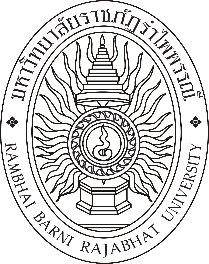 แบบขอใบรับรองมาตรฐานการดูแลและใช้สัตว์เพื่องานทางวิทยาศาสตร์สำหรับสัตว์ทดลองในห้องปฏิบัติการ (Laboratory animals)1. ชื่อโครงการวิจัยภาษาไทย: …………………………………………………………..……………………………………………………………………………………ภาษาอังกฤษ: ……………………………………………………………………………………………………………………………………………หากโครงการวิจัยดังกล่าวอยู่ภายใต้แผนงานวิจัย โปรดระบุแผนงานวิจัยภาษาไทย: ………………………………………………………………………………………………………………………………………..………ภาษาอังกฤษ: …………………………………………………………………………………………………………………………………….………หัวหน้าโครงการวิจัยหลักชื่อ-นามสกุล ………………………………………………………………………สังกัด ……………………………………………………………เบอร์โทรศัพท์ …………………………………………………………………….อีเมล …………………………………………………………….ใบอนุญาตการใช้สัตว์เลขที่ …………………………………………………..วันหมดอายุ ...…………………………………………………2. นักวิจัยผู้ยื่นขอใบรับรองชื่อ-นามสกุล ………………………………………………………………………สังกัด ……………………………………………………………เบอร์โทรศัพท์ …………………………………………………………………….อีเมล …………………………………………………………….ใบอนุญาตการใช้สัตว์เลขที่ …………………………………………………..วันหมดอายุ ...…………………………………………………3. ผู้ร่วมโครงการวิจัย3.1 ชื่อ-นามสกุล ………………………………………………………………..สังกัด ……………………………………………………………เบอร์โทรศัพท์ …………………………………………………………………….อีเมล …………………………………………………………….ใบอนุญาตการใช้สัตว์เลขที่ …………………………………………………..วันหมดอายุ ...…………………………………………………3.2 ชื่อ-นามสกุล ………………………………………………………………..สังกัด ……………………………………………………………เบอร์โทรศัพท์ …………………………………………………………………….อีเมล …………………………………………………………….ใบอนุญาตการใช้สัตว์เลขที่ …………………………………………………..วันหมดอายุ ...…………………………………………………3.3 ชื่อ-นามสกุล ………………………………………………………………..สังกัด ……………………………………………………………เบอร์โทรศัพท์ …………………………………………………………………….อีเมล …………………………………………………………….ใบอนุญาตการใช้สัตว์เลขที่ …………………………………………………..วันหมดอายุ ...…………………………………………………4. รายชื่อผู้ติดต่อในกรณีฉุกเฉินชื่อ-นามสกุล ………………………………………….…………………………..สังกัด ……………………………………………………………เบอร์โทรศัพท์ …………………………………………………………………….อีเมล …………………………………………………………….5. รูปแบบการใช้งานสัตว์[ ] การวิจัย: ในสาขาวิชา ……………………………………………………………………………………………………………………….[ ] การทดสอบ/การตรวจสอบ โปรดระบุ ………………………………………………………………………………………………..[ ] การเรียนการสอน หัวข้อ/ระดับ …………………………………………………………………………………………………………[ ] การผลิตทางชีวภาพ โปรดระบุ …………………………………………………………………………………………………………..[ ] การเพาะพันธุ์สัตว์ โปรดระบุ ……………………………………………………………………………………………………………..[ ] อื่น ๆ โปรดระบุ ……………………………………………………………………………………………………………………………….6. ระยะเวลาในการใช้สัตว์ทดลอง: เริ่ม ………………………..……………….. สิ้นสุด ………………………………..……………..(วันเริ่มต้นต้องไม่ก่อนวันที่โครงการได้รับการรับรอง)7. แหล่งทุน: โปรดเลือกเพียงหนึ่งตัวเลือก[ ] มีแผนจะยื่นเสนอขอทุน: จากแหล่งทุน……………………………………………งบประมาณ ………….………………บาทระยะเวลา: เริ่ม …………………………………………………………..สิ้นสุด ………………………………………………….…….[ ] ได้ยื่นเสนอขอทุนแล้ว: จากแหล่งทุน………………………………………………งบประมาณ ………….………………บาทระยะเวลา: เริ่ม …………………………………………………………..สิ้นสุด ………………………………………………….…….[ ] ได้รับงบประมาณสนับสนุนแล้ว: จากแหล่งทุน…………………………………งบประมาณ ………….………………บาทระยะเวลา: เริ่ม …………………………………………………………..สิ้นสุด ………………………………………………….…….[ ] อื่น ๆ: โปรดระบุ ………………………………………………………………………………………………………………………………โปรดลงนามด้านท้ายแบบฟอร์ม และลายเซ็นในฐานะหัวหน้าโครงการวิจัย และผู้ร่วมโครงการวิจัยในแบบฟอร์มนี้ยืนยันว่าข้อมูลที่ให้ไว้เป็นความจริงและถูกต้อง และเป็นไปตามมาตรฐานการดูแลและการใช้สัตว์ที่กำหนดไว้ตามแนวทางและนโยบายทางจริยธรรมของมหาวิทยาลัยราชภัฏรำไพพรรณีและสำนักงานการวิจัยแห่งชาติ (วช.)มหาวิทยาลัยราชภัฏรำไพพรรณีแบบขอใบรับรองมาตรฐานการดูแลและใช้สัตว์เพื่องานทางวิทยาศาสตร์สำหรับสัตว์ทดลองในห้องปฏิบัติการ (Laboratory animals)1. ชื่อโครงการวิจัย:ภาษาไทย: …………………………………………………………..……………………………………………………………………………………ภาษาอังกฤษ: ……………………………………………………………………………………………………………………………………………2. สรุปสาระสำคัญของโครงการวิจัย:…………………………………………………………………………………………………………………………………………………………………………………………………………………………………………………………………………………………………………………………………………………………………………………………………………………………………………………………………………………………………………………………………………………………………………………………………………………………………………………………………………3.  ความสำคัญและที่มาของโครงการวิจัย: …………………………………………………………………………………………………………………………………………………………………………………………………………………………………………………………………………………………………………………………………………………………………………………………………………………………………………………………………………………………………………………………………………………………………………………………………………………………………………………………………………4. วัตถุประสงค์ของโครงการวิจัย…………………………………………………………………………………………………………………………………………………………………………………………………………………………………………………………………………………………………………………………………………………………………………………………………………………………………………………………………………………………………………………………………………………………………………………………………………………………………………………………………………5. ประโยชน์ที่จะได้รับจากโครงการวิจัย:…………………………………………………………………………………………………………………………………………………………………………………………………………………………………………………………………………………………………………………………………………………………………………………………………………………………………………………………………………………………………………………………………………………………………………………………………………………………………………………………………………6. ระเบียบวิธีวิจัย (มีรายละเอียดการใช้และดูแลสัตว์อย่างชัดเจน เช่น ชนิดพันธุ์ จำนวนตัว จำนวนกลุ่มทดลอง และวิธีปฏิบัติกับสัตว์)…………………………………………………………………………………………………………………………………………………………………………………………………………………………………………………………………………………………………………………………………………………………………………………………………………………………………………………………………………………………………………………………………………………………………………………………………………………………………………………………………………7. ชนิดพันธุ์ จำนวน และเหตุผลในการใช้สัตว์7.1 รายละเอียดเกี่ยวกับสัตว์7.1.1 คุณลักษณะพิเศษของสัตว์ที่ต้องใช้ (ถ้ามี)………………………………………………………………………………………………………………………………………………………………………………………………………………………………………………………………………………………………………………………………………………………………………………………………………………………………………………………………………………………………………7.1.2 แหล่งที่มาของสัตว์………………………………………………………………………………………………………………………………………………………………………………………………………………………………………………………………………………………………………………………………………………………………………………………………………………………………………………………………………………………………………7.1.3 รายละเอียดการขนส่งสัตว์………………………………………………………………………………………………………………………………………………………………………………………………………………………………………………………………………………………………………………………………………………………………………………………………………………………………………………………………………………………………………7.2 หลักการทางวิทยาศาสตร์ในการคัดเลือกชนิดสัตว์ และขนาดตัวอย่างสัตว์ที่เหมาะสม7.2.1 หลักการคัดเลือกชนิดสัตว์………………………………………………………………………………………………………………………………………………………………………………………………………………………………………………………………………………………………………………………………………………………………………………………………………………………………………………………………………………………………………7.2.2 หลักการคำนวณขนาดตัวอย่างสัตว์………………………………………………………………………………………………………………………………………………………………………………………………………………………………………………………………………………………………………………………………………………………………………………………………………………………………………………………………………………………………………7.2.3 หลักการใช้สถิติวิเคราะห์ข้อมูลที่ได้จากสัตว์………………………………………………………………………………………………………………………………………………………………………………………………………………………………………………………………………………………………………………………………………………………………………………………………………………………………………………………………………………………………………8. การดูแลสัตว์	8.1 รายละเอียดพื้นที่ดำเนินการวิจัย………………………………………………………………………………………………………………………………………………………………………………………………………………………………………………………………………………………………………………………………………………………………………………………………………………………………………………………………………………………………………[ ] ได้รับการอนุญาตให้ใช้พื้นที่แล้ว[ ] ยังไม่ได้รับการอนุญาตให้ใช้พื้นที่ 8.2 รายละเอียดเกี่ยวกับพื้นที่กักขังสัตว์8.2.1 ในโรงเรือน[ ] ระบบเปิด ระบุรายละเอียด ………………………………………………………………………………………………[ ] ระบบปิด ระบุรายละเอียด ……………………………………………………………………………………………….[ ] อื่น ๆ ระบุรายละเอียด …………………………………………………………………………………………………….	8.2.2 ในคอก / กรง8.2.2.1  Mouse[ ] กรงพลาสติก  	[ ] รวม   [ ] แยก [ ] กรงระบายอากาศแยกรายตัว (individual ventilated cage, IVC)[ ] กรงโลหะ 		[ ] รวม   [ ] แยก[ ] อื่น ๆ ระบุรายละเอียด …………………………………………………..………..………………………..……………8.2.2.2 Rat[ ] กรงพลาสติก  	[ ] รวม   [ ] แยก [ ] กรงระบายอากาศแยกรายตัว (individual ventilated cage, IVC)[ ] กรงโลหะ 		[ ] รวม   [ ] แยก[ ] อื่น ๆ ระบุรายละเอียด …………………………………………………..………..………………………..……………8.2.2.3 สัตว์อื่น ๆ ระบุรายละเอียด………………………………………………………………………………………………………………………………………………………………………………………………………………………………………………………………………………………………………………………………………………………………………………………………………………………………………………………………………………………………………8.3 สภาวะแวดล้อมทางสังคม และความหนาแน่น[ ] มีการจัดสภาวะแวดล้อมทางสังคม (ให้รายละเอียดความหนาแน่นของสัตว์ในที่กักขัง )……………………………………………………………………………………………………………………………………………………………………………………………………………………………………………………………………………………………………………………………………[ ] ไม่มีการจัดสภาวะแวดล้อมทางสังคม (ให้เหตุผลทางวิททยาศาสตร์)……………………………………………………………………………………………………………………………………………………………………………………………………………………………………………………………………………………………………………………………………8.4 รายละเอียดสภาพแวดล้อมของพื้นที่กักขังสัตว์8.4.1 อุณหภูมิ [ ] แบบธรรมชาติ [ ] แบบอื่น ๆ โปรดระบุ ………………………………………………………………………8.4.2 ความชื้นในอากาศ [ ] แบบธรรมชาติ [ ] แบบอื่น ๆ โปรดระบุ ……………………………………………….………8.4.3 แหล่งให้ความสว่าง [ ] แบบธรรมชาติ [ ] แบบอื่น ๆ โปรดระบุ ………………………………………..……………8.4.4 ระยะเวลาการให้ความสว่าง [ ] แบบธรรมชาติ [ ] แบบอื่น ๆ โปรดระบุ …………………………….…………..8.4.5 การระบายอากาศ [ ] แบบธรรมชาติ [ ] แบบอื่น ๆ โปรดระบุ ……………………………….……………………..8.5 การให้อาหาร8.5.1 อุปกรณ์สำหรับการให้อาหาร………………………………………………………………………………………………………………………………………………………………………………………………………………………………………………………………………………………………………………………………………………………………………………………………………………………………………………………………………………………………………8.5.2 ชนิดอาหาร………………………………………………………………………………………………………………………………………………………………………………………………………………………………………………………………………………………………………………………………………………………………………………………………………………………………………………………………………………………………………8.5.3 รูปแบบวิธีการให้อาหาร (ปริมาณ ความถี่) ………………………………………………………………………………………………………………………………………………………………………………………………………………………………………………………………………………………………………………………………………………………………………………………………………………………………………………………………………………………………………8.6 การให้น้ำ8.6.1 อุปกรณ์สำหรับการให้น้ำ………………………………………………………………………………………………………………………………………………………………………………………………………………………………………………………………………………………………………………………………………………………………………………………………………………………………………………………………………………………………………8.6.2 รูปแบบวิธีการให้น้ำ (ปริมาณ ความถี่) ………………………………………………………………………………………………………………………………………………………………………………………………………………………………………………………………………………………………………………………………………………………………………………………………………………………………………………………………………………………………………8.7 ที่นอน (ระบุรายละเอียด)………………………………………………………………………………………………………………..9. การดูแลสุขภาพสัตว์9.1 กิจกรรมที่ดำเนินการเป็นประจำ ดำเนินการโดย …………………………………………………………………………………. วิธีการ/เกณฑ์การดูแล ………………........…………………………………….………………………………………………………………………9.2 กิจกรรมเพิ่มเติม โปรดระบุ …………………………………………………………………………………………………………………10. สวัสดิการสัตว์10.1 การตรวจเอกสารเพื่อแสดงวิธีการมาตรฐานสำหรับการดำเนินการที่ดีในการจัดการสวัสดิการสัตว์………………………………………………………………………………………………………………………………………………………………………………………………………………………………………………………………………………………………………………………………………………………………………………………………………………………………………………………………………………………………………10.2 อธิบายรายละเอียดโดยย่อในการปฏิบัติตามหลักการ 3Rs (Replacement, Reduction and Refinement) สำหรับการใช้สัตว์………………………………………………………………………………………………………………………………………………………………………………………………………………………………………………………………………………………………………………………………………………………………………………………………………………………………………………………………………………………………………10.3 การประเมินความเจ็บปวดและความทุกข์ทรมานของสัตว์ที่อาจเกิดขึ้นการใช้สัตว์ทดลองมีกระบวนการที่อาจทำให้สัตว์เกิดความรู้สึกไม่สบาย ความทุกข์ ความเจ็บปวด และการบาดเจ็บหรือไม่     	[ ] ใช่     [ ] ไม่ใช่ถ้าตอบ “ใช่” กรุณาเติมรายละเอียดด้านล่างอาการที่คาดว่าจะเกิด …………………………………………………………………………………………………………………..ระบุเกณฑ์ที่ใช้ประเมินความรู้สึกไม่สบาย ความทุกข์ ความเจ็บปวด และการบาดเจ็บ ของสัตว์………………………………………………………………………………………………………………………………………………………………………………………………………………………………………………………………………………………………………………………………………………………………………………………………………………………………………………………………………………………………………โปรดอธิบายขั้นตอนการดำเนินการเพื่อให้มั่นใจว่าความรู้สึกไม่สบาย ความทุกข์ ความเจ็บปวด และการบาดเจ็บของสัตว์จะถูกจำกัดและดำเนินการเฉพาะสิ่งที่หลีกเลี่ยงไม่ได้เท่านั้นในการดำเนินการตามระเบียบวิธีการดำเนินงานวิจัยของโครงการ………………………………………………………………………………………………………………………………………………………………………………………………………………………………………………………………………………………………………………………………………………………………………………………………………………………………………………………………………………………………………โปรดระบุความถี่ของการดำเนินการที่อาจทำให้สัตว์เกิดความรู้สึกไม่สบาย ความทุกข์ ความเจ็บปวด และการบาดเจ็บ………………………………………………………………………………………………………………………………………………………………………………………………………………………………………………………………………………………………………………………………………………………………………………………………………………………………………………………………………………………………………หากขั้นตอนใด ๆ ที่จำเป็นต้องดำเนินการและมีผลทำให้สัตว์เจ็บปวดหรือเครียด ให้อธิบายเกณฑ์และกระบวนการสำหรับการแทรกแซงอย่างทันท่วงที (การนำสัตว์ออกจากการศึกษา หรือการการุณยฆาต)………………………………………………………………………………………………………………………………………………………………………………………………………………………………………………………………………………………………………………………………………………………………………………………………………………………………………………………………………………………………………โปรดระบุรายการยาสลบ ยาแก้ปวด ยาชา และ (หรือ) ยากล่อมประสาท และขนาดยาเพื่อลดความรู้สึกไม่สบาย ความทุกข์ ความเจ็บปวดและการบาดเจ็บ ของสัตว์ทดลอง รวมทั้งรายละเอียดวิธีการดำเนินการใช้ตามหัวข้อด้านล่างการเตรียมตัวก่อนให้ยาชนิด ประเภทของยา และปริมาณการใช้วิธีการให้ยาความถี่ในการให้ยาระยะเวลาที่ยาออกฤทธิ์อย่างมีประสิทธิภาพเกณฑ์การพิจารณาผลสัมฤทธิ์ของการให้ยา และความถี่ของการประเมินคุณสมบัติของผู้ดำเนินการการกำจัดของเสียที่เกิดจากการใช้ยา เช่น ยาสลบที่เป็นก๊าซการควบคุมอุณหภูมิร่างกายสัตว์การดูแลสัตว์หลังการให้ยา11. การผ่าตัดโครงการมีการผ่าตัดสัตว์หรือไม่     [ ] ใช่     [ ] ไม่ใช่ ถ้าตอบ “ใช่” กรุณาเติมรายละเอียดด้านล่าง11.1 ลักษณะการผ่าตัดสัตว์น้ำ[ ] สัตว์ยังมีชีวิต    	[ ] สัตว์เสียชีวิต[ ] ผ่าตัดเล็ก        	[ ] ผ่าตัดใหญ่[ ] ผ่าตัดครั้งเดียว  	[ ] ผ่าตัดหลายครั้ง11.2 พื้นที่ดำเนินการ (อธิบายให้เห็นถึงมาตรการควบคุมความสะอาดและปลอดเชื้อในพื้นที่ดำเนินการ)………………………………………………………………………………………………………………………………………………………………………………………………………………………………………………………………………………………………………………………………………………………………………………………………………………………………………………………………………………………………………11.3 รายละเอียดของผู้ดำเนินการผ่าตัด (ศัลยแพทย์/วุฒิการศึกษา)………………………………………………………………………………………………………………………………………………………………………………………………………………………………………………………………………………………………………………………………………………………………………………………………………………………………………………………………………………………………………11.4 ระบุรายการยากล่อมประสาท ยาแก้ปวด ยาสลบ และปริมาณการใช้ยา………………………………………………………………………………………………………………………………………………………………………………………………………………………………………………………………………………………………………………………………………………………………………………………………………………………………………………………………………………………………………11.5 โปรดระบุรายละเอียดขั้นตอนการผ่าตัด………………………………………………………………………………………………………………………………………………………………………………………………………………………………………………………………………………………………………………………………………………………………………………………………………………………………………………………………………………………………………11.6 โปรดอธิบายขั้นตอนการปฏิบัติก่อนและหลังการผ่าตัด………………………………………………………………………………………………………………………………………………………………………………………………………………………………………………………………………………………………………………………………………………………………………………………………………………………………………………………………………………………………………11.7 โปรดอธิบายวิธีการเฝ้าระวังระยะยาวเพื่อติดตามดูแลป้องกันการเกิดอาการไม่พึงประสงค์เรื้อรังใด ๆ………………………………………………………………………………………………………………………………………………………………………………………………………………………………………………………………………………………………………………………………………………………………………………………………………………………………………………………………………………………………………11.8 โปรดอธิบายขั้นตอนการปฏิบัติเมื่อมีความจำเป็นต้องมีการผ่าตัดหลายครั้งในสัตว์ทดลองตัวเดิม11.8.1 ขั้นตอนการปฏิบัติ………………………………………………………………………………………………………………………………………………………………………………………………………………………………………………………………………………………………………………………………………………………………………………………………………………………………………………………………………………………………………11.8.2 เหตุผลทางวิทยาศาสตร์………………………………………………………………………………………………………………………………………………………………………………………………………………………………………………………………………………………………………………………………………………………………………………………………………………………………………………………………………………………………………11.9 โปรดให้รายละเอียดเกี่ยวกับผู้ที่จะรับผิดชอบในการดูแลและการรักษาหลังการผ่าตัด………………………………………………………………………………………………………………………………………………………………………………………………………………………………………………………………………………………………………………………………………………………………………………………………………………………………………………………………………………………………………12. โปรดให้รายละเอียดเกี่ยวกับขั้นตอนปฏิบัติในการเก็บตัวอย่างจากสัตว์12.1 การเก็บตัวอย่างจากสัตว์13. การใช้ยาและสารเคมี13.1 เกรดยา/สารเคมี[ ] Pharmaceutical grade[ ] Non-pharmaceutical grade13.2 ขั้นตอนการติดตามอาการหลังการให้ยา………………………………………………………………………………………………………………………………………………………………………………………………………………………………………………………………………………………………………………………………………………………………………………………………………………………………………………………………………………………………………13.3 ขั้นตอนการปฏิบัติเมื่อพบว่าสัตว์เกิดความรู้สึกไม่สบาย ความทุกข์ ความเจ็บปวด และการบาดเจ็บระหว่างและหลังการให้ยา………………………………………………………………………………………………………………………………………………………………………………………………………………………………………………………………………………………………………………………………………………………………………………………………………………………………………………………………………………………………………13.4 การดูแลสัตว์หลังเสร็จสิ้นกระบวนการให้ยา………………………………………………………………………………………………………………………………………………………………………………………………………………………………………………………………………………………………………………………………………………………………………………………………………………………………………………………………………………………………………14. การควบคุมสัตว์มีการใช้เครื่องมือใด ๆ ในการควบคุมสัตว์หรือไม่     [ ] มี     [ ] ไม่มีถ้าตอบ “มี” กรุณากรุณาให้รายละเอียดเพิ่มเติมเกี่ยวกับวิธีการ ความถี่ สภาวะการควบคุม และให้รายละเอียดที่แสดงให้เห็นว่าวิธีการดังกล่าวไม่ทำให้สุขภาพและความเป็นอยู่ของสัตว์แย่ลง………………………………………………………………………………………………………………………………………………………………………………………………………………………………………………………………………………………………………………………………………………………………………………………………………………………………………………………………………………………………………หากมีการควบคุมสัตว์เป็นระยะเวลานาน โปรดให้เหตุผลประกอบการดำเนินการ ………………………………………………………………………………………………………………………………………………………………………………………………………………………………………………………………………………………………………………………………………………………………………………………………………………………………………………………………………………………………………15. การงด/เสริมอาหารสัตว์[ ] ไม่มี[ ] มี[ ] A มีการงดให้อาหารก่อนการเก็บตัวอย่างเลือด[ ] B มีการงดให้อาหารก่อนการผ่าตัด[ ] C อื่น ๆถ้าตอบ “อื่น ๆ” ให้รายละเอียดวิธีการดำเนินการและความจำเป็นที่ต้องดำเนินการรวมทั้งวิธีการตรวจสอบสุขภาพสัตว์และความไม่สบายต่าง ๆ ระหว่างการดำเนินการ……………………………………………………………………………………………………………………………………………………………………………………………………………………………………………………………………………………………………………………………………[ ]  มีการตรวจสอบน้ำหนักรายตัวของสัตว์ทุก ๆ ……………………..วัน[ ] ไม่มีการตรวจสอบน้ำหนักรายตัวของสัตว์โปรดระบุข้อกำหนดในการตัดสินใจที่จะหยุดการทดลองกับสัตว์ก่อนสิ้นสุดการทดลอง ตัวอย่างเช่น สัตว์อยู่ในสภาพทรุดโทรม น้ำหนักลด ไม่กินอาหาร ไม่กินน้ำและไม่สามารถเคลื่อนไหวได้เอง………………………………………………………………………………………………………………………………………………………………………………………………………………………………………………………………………………………………………………………………………………………………………………………………………………………………………………………………………………………………………16. การทดสอบทางพิษวิทยา การเกิดโรค และเนื้องอก  [ ] มี     [ ] ไม่มีถ้าตอบ “มี” กรุณากรุณาให้รายละเอียดเพิ่มเติมเกี่ยวกับวิธีการ………………………………………………………………………………………………………………………………………………………………………………………………………………………………………………………………………………………………………………………………………………………………………………………………………………………………………………………………………………………………………หลักเกณฑ์ในการพิจารณาหยุดการทดลองเพื่อป้องกันอาการเจ็บป่วยและเสียชีวิตจากการศึกษา………………………………………………………………………………………………………………………………………………………………………………………………………………………………………………………………………………………………………………………………………………………………………………………………………………………………………………………………………………………………………17. การศึกษาพฤติกรรมสัตว์[ ] มี     [ ] ไม่มีถ้าตอบ “มี” กรุณากรุณาให้รายละเอียดเพิ่มเติมเกี่ยวกับวิธีการ[ ] การปรับพฤติกรรม (โปรดระบุวิธีการ) ………………………………………………………………………………………[ ] อื่น ๆ (โปรดระบุวิธีการ) ………………………………………………………………………………………………………….18. การสิ้นสุดการทดลอง18.1 การสิ้นสุดของตามแผนการศึกษา/การทดลอง (โปรดให้รายละเอียดว่าการศึกษา/การทดลองจะสิ้นสุดเมื่อบรรลุวัตถุประสงค์ใดในโครงการ)………………………………………………………………………………………………………………………………………………………………………………………………………………………………………………………………………………………………………………………………………………………………………………………………………………………………………………………………………………………………………18.2 เกณฑ์การพิจารณาจุดยุติก่อนสิ้นสุดการทดลอง (Early Endpoint) (โปรดให้รายละเอียด)………………………………………………………………………………………………………………………………………………………………………………………………………………………………………………………………………………………………………………………………………………………………………………………………………………………………………………………………………………………………………18.3 เกณฑ์พิจารณาจุดสิ้นสุดการทดลองเพื่อทำให้สัตว์ตายอย่างสงบ (Humane Endpoint) (โปรดให้รายละเอียด)………………………………………………………………………………………………………………………………………………………………………………………………………………………………………………………………………………………………………………………………………………………………………………………………………………………………………………………………………………………………………18.4 เหตุผลความจำเป็น และวิธีปฏิบัติที่จะใช้การตายเป็นจุดสิ้นสุดการทดลอง (Death as an Endpoint) (โปรดให้รายละเอียดเกี่ยวกับเหตุผล ความจำเป็น วิธีปฏิบัติ และผู้ดำเนินการ)………………………………………………………………………………………………………………………………………………………………………………………………………………………………………………………………………………………………………………………………………………………………………………………………………………………………………………………………………………………………………19. การจัดการสัตว์หลังสิ้นสุดการทดลอง[ ] การการุณยฆาต [ ] ใช้สารเคมี ระบุรายละเอียดเพิ่มเติม ………………………………………………………………………………………………[ ] ใช้กลไกใด ๆ  ระบุรายละเอียดเพิ่มเติม …………………………………………………………………………………………[ ] ใช้กระแสไฟฟ้า ระบุรายละเอียดเพิ่มเติม ………………………………………………………………………………………[ ] อื่น ๆ ระบุรายละเอียดเพิ่มเติม …………………….………………………………………………………………………………[ ] การส่งต่อ [ ] ส่งต่อไปใช้ในการทดลองอื่น ระบุรายละเอียดเพิ่มเติม ……………………………………………………………………[ ] ส่งต่อไปโรงฆ่าสัตว์  ระบุรายละเอียดเพิ่มเติม …………………………….…………………………………………………[ ] ส่งต่อใปใช้ในกิจกรรมการเรียนการสอน ระบุรายละเอียดเพิ่มเติม ……….…………………………………………[ ] อื่น ๆ ระบุรายละเอียดเพิ่มเติม …………………….………………………………………………………………………………[ ] อื่น ๆ ระบุรายละเอียดเพิ่มเติม ………………………….………………………………………………………………………………20. การชันสูตร[ ] มี     [ ] ไม่มีถ้าตอบ “มี” กรุณากรุณาให้รายละเอียดเพิ่มเติมเกี่ยวกับวิธีการ………………………………………………………………………………………………………………………………………………………………………………………………………………………………………………………………………………………………………………………………………………………………………………………………………………………………………………………………………………………………………21. การจัดการซากสัตว์ ชิ้นเนื้อ รวมทั้งส่วนอื่น ๆ ของสัตว์ (โปรดให้รายละเอียด)………………………………………………………………………………………………………………………………………………………………………………………………………………………………………………………………………………………………………………………………………………………………………………………………………………………………………………………………………………………………………22. การป้องกันอันตรายระหว่างการปฏิบัติงานในห้องทดลอง22.1 อันตรายที่อาจเกิดขึ้นระหว่างดำเนินการทดลองนี้[ ]  ไม่มี[ ] มี ได้แก่ …………………………………………………………………………………………………………………………………..การศึกษาครั้งนี้เกี่ยวข้องกับวัสดุ/องค์ประกอบใดที่มีความเสี่ยงจากอันตรายทางชีวภาพ (biohazard) หรือไม่  [ ] ไม่มี  [ ] มี ถ้าตอบ “มี” ให้รายละเอียดวิธีการดำเนินการดังนี้[ ] เชื้อก่อโรคที่ใช้คือ ………………………………………………………………………………………………………………………..(โปรดแนบใบรับรองการอนุมัติความปลอดภัยทางชีวภาพ)[ ] สารเคมี สารก่อมะเร็ง กัมมันตรังสี และองค์ประกอบอื่นใดที่มีอันตรายทางชีวภาพ ได้แก่ (โปรดให้รายละเอียด) ……………………………………………………………………………………………………………………………..[ ] อื่น ๆ (โปรดให้รายละเอียด) …………………………………………………………………………………………………………22.2 โปรดระบุระดับความปลอดภัยทางชีวภาพที่ดำเนินการ พร้อมการอ้างอิง………………………………………………………………………………………………………………………………………………………………………………………………………………………………………………………………………………………………………………………………………………………………………………………………………………………………………………………………………………………………………22.3 โปรดให้รายละเอียดมาตรการด้านความปลอดภัยหรือขั้นตอนที่ออกแบบมาเพื่อปกป้องบุคลากรจากอันตรายทางชีวภาพและขั้นตอนการเฝ้าระวังใด ๆ เพื่อติดตามความเสี่ยงที่อาจเกิดขึ้น………………………………………………………………………………………………………………………………………………………………………………………………………………………………………………………………………………………………………………………………………………………………………………………………………………………………………………………………………………………………………22.4 โปรดให้รายละเอียดวิธีการกำจัดของเสียและป้องกันการปนเปื้อนสู่ธรรมชาติ………………………………………………………………………………………………………………………………………………………………………………………………………………………………………………………………………………………………………………………………………………………………………………………………………………………………………………………………………………………………………22.5 โปรดแสดงขั้นตอนการปฏิบัติหรือปฐมพยาบาลเบื้องต้นหากเกิดอุบัติเหตุ บาดเจ็บ หรือเจ็บป่วย………………………………………………………………………………………………………………………………………………………………………………………………………………………………………………………………………………………………………………………………………………………………………………………………………………………………………………………………………………………………………22.6 โปรดระบุรายละเอียดบทบัญญัติด้านอาชีวอนามัยที่เกี่ยวข้อง………………………………………………………………………………………………………………………………………………………………………………………………………………………………………………………………………………………………………………………………………………………………………………………………………………………………………………………………………………………………………23.  คุณสมบัติของบุคลากร (ให้รายละเอียดคุณสมบัติบุคลากรที่เกี่ยวข้องในโครงการนี้)24. รายการเอกสารอ้างอิงที่ใช้ในการเรียบเรียงเอกสารนี้………………………………………………………………………………………………………………………………………………………………………………………………………………………………………………………………………………………………………………………………………………………………………………………………………………………………………………………………………………………………………25. การให้คำรับรอง: ในฐานะหัวหน้าโครงการวิจัยนี้ ข้าพเจ้าขอรับรองว่าข้อมูลในที่นี้เป็นความจริงและถูกต้องข้าพเจ้าทราบและจะปฏิบัติตามมาตรฐานการดูแลและการใช้สัตว์ที่กำหนดขึ้นตามแนวทางและนโยบายด้านจริยธรรมของมหาวิทยาลัยราชภัฏรำไพพรรณี สำนักงานการวิจัยแห่งชาติ (วช.) และพระราชบัญญัติสัตว์เพื่องานทางวิทยาศาสตร์ พ.ศ. 2558 นอกจากนี้ ฉันยังรับทราบความรับผิดชอบและให้การรับรองในเรื่องต่อไปนี้:25.1 การใช้สัตว์: สัตว์ที่ได้รับอนุญาตให้ใช้ในโครงการนี้จะถูกนำมาใช้ในกิจกรรมและในลักษณะตามที่อธิบายไว้ในที่นี้เท่านั้น เว้นแต่การปรับเปลี่ยนจะได้รับการอนุมัติโดยเฉพาะจากคณะกรรมการกำกับดูแลการดำเนินการต่อสัตว์เพื่องานทางวิทยาศาสตร์ มหาวิทยาลัยราชภัฏรำไพพรรณี ก่อนดำเนินการ25.2 การทดลองซ้ำซ้อน: ข้าพเจ้าได้ตรวจสอบแล้วและยืนยันว่าการใช้สัตว์ในการทดลองครั้งนี้ไม่ซ้ำซ้อนกับการทดลองอื่นใดที่ดำเนินการมาในอดีตและปัจจุบันซึ่งมีผลการทดลองเป็นที่ประจักษ์แล้ว25.3 การรับรองทางสถิติ: ข้าพเจ้ารับรองว่าข้าพเจ้าได้ปรึกษากับผู้ทรงคุณวุฒิซึ่งประเมินวิธีการออกแบบการทดลองและการวิเคราะห์ทางสถิติ โดยคำนึงถึงการใช้จำนวนสัตว์ขั้นต่ำที่จำเป็นสำหรับความถูกต้องทางวิทยาศาสตร์เรียบร้อยแล้ว25.4 อันตรายทางชีวภาพ/ความปลอดภัย: ข้าพเจ้าได้พิจารณาและมีการดำเนินการอย่างเหมาะสมเกี่ยวกับกฎและข้อบังคับที่บังคับใช้ทั้งหมดที่เกี่ยวข้องกับการป้องกันรังสี ความปลอดภัยทางชีวภาพ ความปลอดภัยจากการตัดต่อทางพันธุกรรม และอื่น ๆ ในการจัดทำโครงการนี้25.5 การฝึกอบรม: ข้าพเจ้ายืนยันว่าบุคลากรที่ดำเนินการตามขั้นตอน/การจัดการเกี่ยวกับสัตว์ที่อธิบายไว้ในโครงการนี้มีความสามารถทางเทคนิค และได้รับการฝึกอบรมอย่างเหมาะสมเพื่อให้แน่ใจว่าจะไม่เกิดความเจ็บปวดหรือความทุกข์โดยไม่จำเป็นต่อสัตว์อันเป็นผลมาจากขั้นตอน/การจัดการในโครงการนี้25.6 ความรับผิดชอบ: ข้าพเจ้ารับทราบถึงภาระผูกพันทางศีลธรรม จริยธรรม และความรับผิดชอบที่เกี่ยวข้องกับการปฏิบัติตามระเบียบการใช้สัตว์นี้ และรับรองว่าบุคคลทั้งหมดที่เกี่ยวข้องกับโครงการนี้จะแสดงความห่วงใยต่อสุขภาพ ความสะดวกสบาย สวัสดิภาพ และความเป็นอยู่ที่ดีของสัตว์ที่ทำการวิจัย และดำเนินการวิจัยอย่างมีมนุษยธรรมและถูกต้องตามกฎหมาย25.7 การทบทวนทางวิทยาศาสตร์: โครงการใช้สัตว์ที่เสนอนี้ได้รับการทบทวนทางวิทยาศาสตร์ที่เหมาะสมและสอดคล้องกับแนวปฏิบัติการวิจัยทางวิทยาศาสตร์ที่ดี25.8 กระบวนการที่ทำให้สัตว์เจ็บปวด: หัวหน้าโครงการจำเป็นต้องมีการยืนยันเป็นลายลักษณ์อักษรและลงนามรับรอง หากการวิจัยที่ดำเนินการมีโอกาสก่อให้เกิดความเจ็บปวดหรือความทุกข์แก่สัตว์ แม้ว่าจะใช้ยาชาหรือยาแก้ปวดเพื่อบรรเทาความเจ็บปวดและ/หรือความทุกข์ทรมาน25.9 การศึกษาวิจัย: คณะกรรมการกำกับดูแลการดำเนินการต่อสัตว์เพื่องานทางวิทยาศาสตร์ มหาวิทยาลัยราชภัฏรำไพพรรณี จะพิจารณาและรับแจ้งการปรับแก้ตามที่คณะกรรมการกำหนด คณะวิจัยจะไม่ดำเนินการทดลองกับสัตว์จนกว่าจะได้รับการอนุมัติจากคณะกรรมการกำกับดูแลการดำเนินการต่อสัตว์เพื่องานทางวิทยาศาสตร์ มหาวิทยาลัยราชภัฏรำไพพรรณีลายมือชื่อ ………………………………………………………………………….                             (หัวหน้าโครงการวิจัย)วันที่ …………………………………………………………………………………..โครงการเลขที่เจ้าหน้าที่เป็น    ผู้กรอกข้อมูลวันที่ยื่น (วัน/เดือน/ปี)เจ้าหน้าที่เป็น    ผู้กรอกข้อมูลวันที่อนุมัติ / ปรับแก้ (วัน/เดือน/ปี)เจ้าหน้าที่เป็น    ผู้กรอกข้อมูลวันที่ส่งฉบับปรับแก้ใหม่ (วัน/เดือน/ปี)เจ้าหน้าที่เป็น    ผู้กรอกข้อมูลวันที่อนุมัติ / ไม่อนุมัติ (วัน/เดือน/ปี)เจ้าหน้าที่เป็น    ผู้กรอกข้อมูลวันหมดอายุใบรับรอง (วัน/เดือน/ปี)เจ้าหน้าที่เป็น    ผู้กรอกข้อมูลหัวหน้าโครงการวิจัย: ชื่อ-นามสกุล: ……………………………………………………………………………………..........…………………หัวหน้าโครงการวิจัย: ชื่อ-นามสกุล: ……………………………………………………………………………………..........…………………หัวหน้าโครงการวิจัย: ชื่อ-นามสกุล: ……………………………………………………………………………………..........…………………ลายเซ็น..…………………………………………………..วันที่………………………………..ผู้ร่วมโครงการวิจัย: ชื่อ-นามสกุล: ……………………………………………………………………………..........……………………………ผู้ร่วมโครงการวิจัย: ชื่อ-นามสกุล: ……………………………………………………………………………..........……………………………ผู้ร่วมโครงการวิจัย: ชื่อ-นามสกุล: ……………………………………………………………………………..........……………………………ลายเซ็น..…………………………………………………..วันที่………………………………..ผู้ร่วมโครงการวิจัย: ชื่อ-นามสกุล: ……………………………………………………………………….…….........……………………………ผู้ร่วมโครงการวิจัย: ชื่อ-นามสกุล: ……………………………………………………………………….…….........……………………………ผู้ร่วมโครงการวิจัย: ชื่อ-นามสกุล: ……………………………………………………………………….…….........……………………………ลายเซ็น..…………………………………………………..วันที่………………………………..ผู้ร่วมโครงการวิจัย: ชื่อ-นามสกุล: ………………………………………………………………………….........……….………………………ผู้ร่วมโครงการวิจัย: ชื่อ-นามสกุล: ………………………………………………………………………….........……….………………………ผู้ร่วมโครงการวิจัย: ชื่อ-นามสกุล: ………………………………………………………………………….........……….………………………ลายเซ็น..…………………………………………………..วันที่………………………………..การรับรอง: พิจารณาโดยคณะกรรมการจริยธรรมการวิจัยในสัตว์ มหาวิทยาลัยราชภัฏรำไพพรรณีการรับรอง: พิจารณาโดยคณะกรรมการจริยธรรมการวิจัยในสัตว์ มหาวิทยาลัยราชภัฏรำไพพรรณีการรับรอง: พิจารณาโดยคณะกรรมการจริยธรรมการวิจัยในสัตว์ มหาวิทยาลัยราชภัฏรำไพพรรณี[ ] รับรอง[ ] ไม่รับรอง……………………………………………………………….(                                                    )……………………………………………………………….(                                                    )……………………....…………..……ประธานคณะกรรมการกำกับดูแลการดำเนินการต่อสัตว์เพื่องานทางวิทยาศาสตร์มหาวิทยาลัยราชภัฏรำไพพรรณีประธานคณะกรรมการกำกับดูแลการดำเนินการต่อสัตว์เพื่องานทางวิทยาศาสตร์มหาวิทยาลัยราชภัฏรำไพพรรณีวันที่ชื่อสามัญชื่อวิทยาศาสตร์สายพันธุ์อายุน้ำหนักเพศจำนวนวิธีการ/ตำแหน่งทางกายวิภาคขนาดเข็ม/ขนาดและความยาวสายCatheterขนาดชิ้นเนื้อตัวอย่างปริมาตร/ปริมาณ ตัวอย่างที่เก็บVolume administeredความถี่ในการเก็บตัวอย่างตัวอย่างเลือดตัวอย่างของเหลวในร่างกายเนื้อเยื่อ/อวัยวะการฉีด/แช่การตัด/เจาะหางการให้อาหารทางสายยางอื่น ๆชนิดยาและสารเคมีปริมาณการใช้วิธีการให้ยาและสารเคมีความถี่ และระยะเวลาวัตถุประสงค์ของการใช้ยาและสารเคมีปริมาณที่เพิ่ม/ลดระยะเวลาส่วนประกอบของอาหารที่เสริมส่วนประกอบของอาหารที่นำออกความถี่การงดอาหารการปรับเปลี่ยนทางโภชนาการอื่น ๆชื่อ-นามสกุลตำแหน่งคุณสมบัติ/การอบรมที่เกี่ยวข้องหน้าที่ความรับผิดชอบในโครงการ